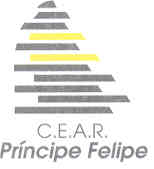 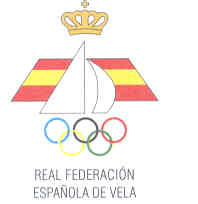 CEAR DE VELA “PRÍNCIPE FELIPE “PRIMER APELLIDO____________________________________________________SEGUNDO APELLIDO ________________________  NOMBRE _________________LUGAR DE NACIMIENTO _____________________  FECHA______/_____/______DOMICILIO_________________________________________________________C.P. ______________LOCALIDAD: _______________________________________TFNO: ___________ TFNO. MÓVIL: ______________________________________D.N.I. ____________  CORREO ELECTRÓNICO: ______________________________PESO  ____________   KG.		         		    ESTATURA          ________   cm.	SOLICITA MATRICULARSE EN: 			FECHAS DEL CURSO Y OPCION:  Cursos Temporada Verano	            Iniciación					Cursos Resto Temporada	            Perfeccionamiento				Escuela de Regatas		            Otros (................................................)			CLASE:	Raquero		Hobie Cat 13	      	Optimist	         Hobie Cat 16          L’Equipe	         420		      FEVA		    	Laser		    Vaurien		  			Santander, a  _____ de _____________ de 2.020Fdo. El solicitante,FORMALIZACIÓN Y CONDICIONES DE MATRÍCULA La formalización de la matrícula supone la aceptación de las condiciones señaladas por la R.F.E.V., así como las normas disciplinarias de la propia Actividad.FORMALIZACIÓN:CUMPLIMENTAR FORMULARIOREMITIR A LA DIRECCIÓN DE CORREO: cear@rfev.esESPERA RESPUESTA DE MAIL CON INDICACIONES DE PAGOREALIZAR PAGO ANTES DE 10 DÍAS DEL COMIENZO DEL CURSODATOS BANCARIOS: BANKIA ES95 2038 9301 95 6000132553NO SE DEVOLVERÁ EL IMPORTE DEL CURSO SI SE CANCELA CON MENOS DE 5 DÍAS DEL INCIO DEL CURSO.EL CURSO INCLUYE SEGURO DEL ALUMNO CON LICENCIA FEDERATIVA DE ESCUELA A TRAVÉS DE LA F.C.V. (FEDERACIÓN CÁNTABRA DE VELA)Cláusula de Tratamiento por Legitimación ContractualVersión 20180401Esta cláusula debe ir incorporada, antes de la firma, en los documentos que unan a las partes en una relación contractual, es decir, donde las partes de comprometan recíprocamente en cumplir y respetar una serie de condiciones. De acuerdo con lo dispuesto en el Reglamento (UE) 2016/679, del Parlamento Europeo y del Consejo, de 27 de abril de 2016, relativo a las personas físicas en lo que respecta al tratamiento de datos personales y a la libre circulación de estos datos (RGPD) y normativa española vigente, y respecto a los datos que le identifican como cliente se le informa  que sean tratados para llevar a cabo el encargo solicitado.Sus datos serán incorporados al Sistema de Protección de Datos de Real Federación Española de Vela, con NIF Q-2878043-E, y domicilio en C/ Gamazo S/N, 39004 Santander (Cantabria). Serán conservados durante el tiempo que dure el consentimiento, o en su caso, el tiempo legal establecido para cada una de las obligaciones legales que deriven de los tratamientos para los que se ha consentido.Se le informa que mis datos pueden ser cedidos a Organismos Públicos para el cumplimiento de las obligaciones legales, así  como aquellas otras obligadas por Ley. Asimismo, se le informa de poder ejercitar sus derechos de acceso a los datos, su rectificación, supresión, oposición, limitación de su tratamiento o portabilidad de los mismos según lo establecido en el RGPD. Podrá ejercitar estos derechos por escrito en la dirección postal o electrónica que aparece al final de la cláusula, junto a copia de su DNI. Este consentimiento es libre, inequívoco y específico para los tratamientos donde se ha manifestado afirmativamente, habiendo sido informado de la posibilidad de retirar su consentimiento en cualquier momento. Si bien, esta retirada no afectará a los tratamientos anteriores a la misma. Para esta revocación del consentimiento, o cualquier otra consulta, debe comunicarlo por escrito, adjuntando fotocopia del DNI, a Real Federación Española de Vela C/ Gamazo S/N, 39004 Santander (Cantabria) ó info@rfev.es Esta entidad ha designado a PERSEVERA S.L.U. en la persona de Manuel del Palacio, como delegado de Protección de Datos. Su contacto es Príncipe de Anglona Nº5, 28005 Madrid ó mdp.dpo@perseveragrupo.com Asimismo, declara que he sido informado de su derecho a presentar reclamación ante la Autoridad de Control, Agencia Española de Protección de Datos.